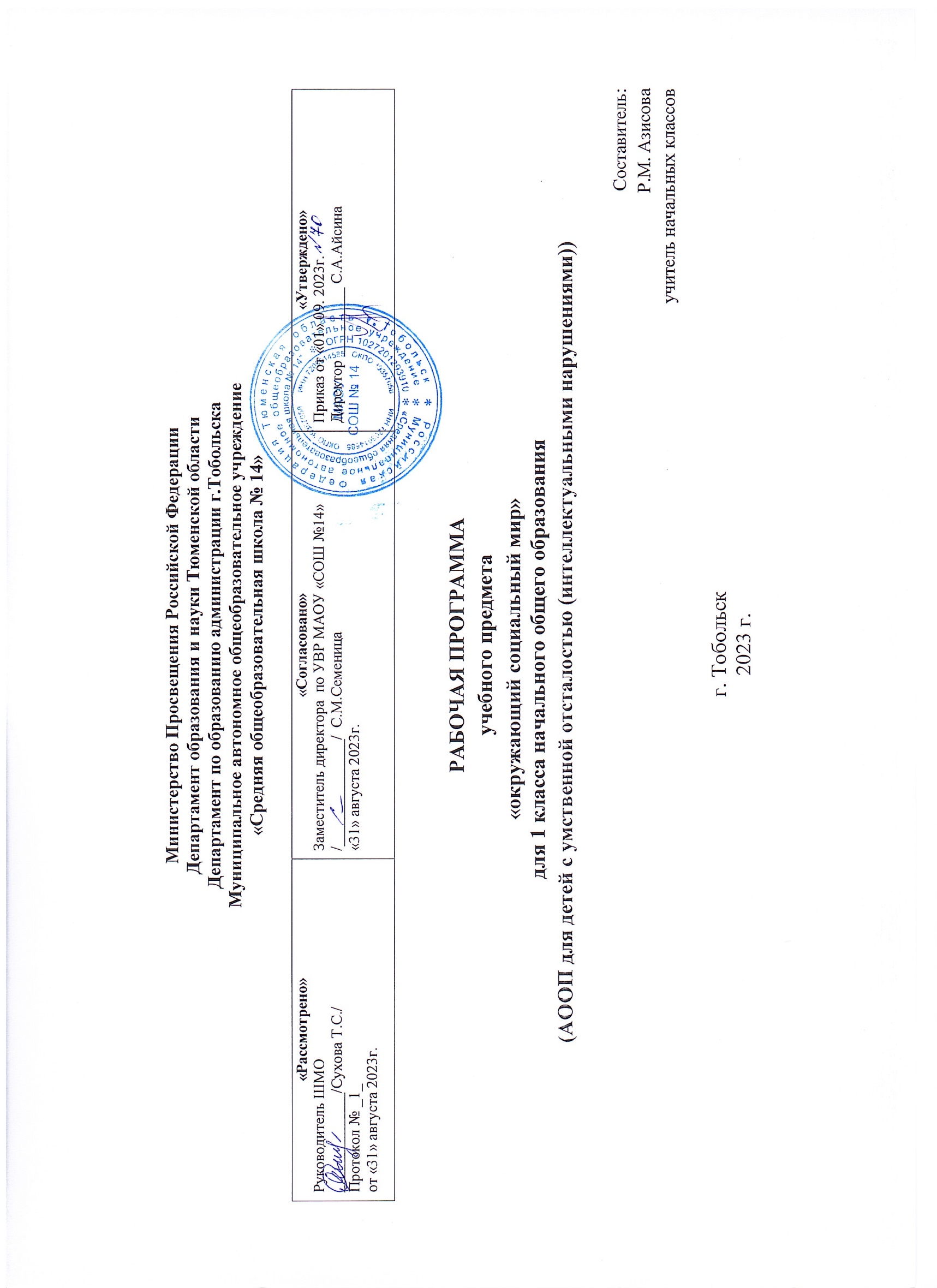 1.Пояснительная запискаРабочая программа по предмету «Окружающий социальный мир» составлена на основе следующих нормативных документов:Федеральным законом от 29.12.2012 № 273-ФЗ «Об образовании в Российской Федерации»;Приказ Министерства просвещения РФ от 24 ноября 2022 г. № 1023 “Об утверждении федеральной адаптированной образовательной программы начального общего образования для обучающихся с ограниченными возможностями здоровья".Приказ Министерства просвещения Российской Федерации от 24.11.2022 № 1026 "Об утверждении федеральной адаптированной основной общеобразовательной программы обучающихся с умственной отсталостью (интеллектуальными нарушениями)". Уставом МАОУ СОШ № 14;положением о формах, периодичности, порядке текущего контроля успеваемости и промежуточной аттестации обучающихся в МАОУ СОШ № 14                  Цель и задачи курса:Основная цель курса: формирование представлений о человеке,  его социальном окружении, ориентации в социальной среде и общепринятых правилах поведения.Задачи курса:- знакомство с явлениями социальной жизни (человек и его деятельность, общепринятые нормы поведения);- формирование представлений о предметном мире, созданном человеком (многообразие, функциональное назначение окружающих предметов, действия с ними)Основные направления коррекционной работы:- коррекция нарушений психофизического развития детей. - коррекция внимания, памяти;- коррекция слухового и зрительного восприятия; - коррекция устной связной речи;- коррекция познавательной деятельности.Технологии обучения:дифференцированное обучение;традиционное обучение;информационно-коммуникативные технологии;здоровьесберегающие технологии;обучение с применением элементов арт-терапии.Формы организации образовательного процесса: основной формой организации процесса предмета «Окружающий социальный мир» является урок. Ведущей формой работы учителя с учащимися на уроке является фронтальная работа при осуществлении дифференцированного и индивидуального подхода.Виды и формы контроля:Формы контроля: фронтальные, индивидуальные,  групповые.В планировании учебного материала используются следующие типы уроков:- урок изучения нового материала;- урок закрепления знаний;- комбинированный урок;- обобщающий урок.Педагогические технологии, средства обучения традиционное обучение, активное обучение (индивидуализация обучения), информационно-коммуникативные технологии, здоровьесберегающие технологии.Формы контроля достижений учащихся- устный опрос (фронтальный, дифференцированный, индивидуальный);Виды  контроля: самоконтроль; контроль учителя.Результаты освоения учебного предмета:1) Представления о мире, созданном руками человекаИнтерес к объектам, созданным человеком. Представления о доме, школе, о расположенных в них и рядом объектах (мебель, оборудование, одежда, посуда, игровая площадка, и др.), о транспорте и т.д.Умение соблюдать элементарные правила безопасности поведения в доме,  на улице, в транспорте, в общественных местах.2) Представления об окружающих людях: овладение первоначальными представлениями о социальной жизни, о профессиональных и социальных ролях людей.Представления о деятельности и профессиях людей, окружающих ребенка (учитель, повар, врач, водитель и т.д.).Представления о социальных ролях  людей (пассажир, пешеход, покупатель и т.д.), правилах поведения согласно социальным ролям в различных ситуациях.Опыт конструктивного взаимодействия с взрослыми и сверстниками.Умение соблюдать правила поведения на уроках и во внеурочной деятельности, взаимодействовать со взрослыми и сверстниками, выбирая адекватную дистанцию и формы контакта, соответствующие возрасту и полу ребенка.3) Развитие межличностных и групповых отношений.Представления о дружбе, товарищах, сверстниках.Умение находить друзей на основе личных симпатий.Умение строить отношения на основе поддержки и взаимопомощи, умение сопереживать, сочувствовать, проявлять внимание.Умение взаимодействовать в группе в процессе учебной, игровой, других видах доступной деятельности.Умение организовывать свободное время с учетом своих и совместных интересов.4) Накопление положительного опыта сотрудничества и участия в общественной жизни.Представление о праздниках, праздничных мероприятиях, их содержании, участие в них.Использование простейших эстетических ориентиров/эталонов о внешнем виде, на праздниках, в хозяйственно-бытовой деятельности.Умение соблюдать традиции семейных, школьных, государственных праздников.5) Представления об обязанностях и правах ребенка.Представления о праве на жизнь, на образование, на труд, на неприкосновенность личности и достоинства и др. Представления об обязанностях обучающегося, сына/дочери, внука/внучки,  гражданина и др.6) Представление о стране проживания Россия. Представление о стране, народе, столице, больших городах, городе (селе), месте проживания.Представление о государственно символике (флаг, герб, гимн).Представление о значимых исторических событиях и выдающихся людях России. Межпредметные связи: - речь и альтернативная коммуникация – чтение заданий, текстов, стихотворений; - изобразительная деятельность – зарисовки сюжетов природы, животных.2. Общая характеристика учебного предмета.Обучение детей жизни в обществе включает формирование представлений об окружающем социальном мире и умений ориентироваться в нем, включаться в социальные отношения. В силу различных особенностей физического, интеллектуального, эмоционального развития дети с ТМНР испытывают трудности в осознании социальных явлений. В связи с этим программа учебного предмета «Окружающий социальный мир» позволяет планомерно формировать осмысленное восприятие социальной действительности и включаться на доступном уровне в жизнь общества. Программа представлена следующими разделами: «Квартира, дом, двор», «Продукты питания», «Предметы быта», «Школа», «Предметы и материалы, изготовленные человеком», «Город», «Транспорт», «Страна»,  «Традиции и обычаи». В процессе обучения у ребенка формируются представления о родном городе, в котором он проживает, о России, её культуре, истории, современной жизни. Знакомясь с рукотворными объектами и социальными явлениями окружающей действительности, ребенок учится выделять их характерные признаки, объединять в группы по этим признакам, устанавливать связи между ними. Получая представления о социальной жизни, в которую он включен, ребенок учится соотносить свое поведение и поступки других людей с нравственными ценностями (эталонами) и общепринятыми нормами поведения. Ребенок учится ориентироваться в различных ситуациях: избегать риски и угрозы его жизни и здоровью, в частности, учится быть внимательным и осторожным на улице, дома, в школе. Жизнь в обществе предполагает следование определенным правилам. Для формирования умения соблюдать нормы поведения в обществе необходима совместная целенаправленная последовательная работа специалистов и родителей. Важно сформировать у ребенка типовые модели поведения в различных ситуациях: поездки в общественном транспорте, покупки в магазине, поведение в опасной ситуации и др. Содержание материала по программе «Окружающий социальный мир» является основой формирования представлений, умений и навыков по предметам «Изобразительная деятельность», «Домоводство», «Труд» и др. Так знания, полученные ребенком в ходе работы по разделу «Посуда», расширяются и дополняются на занятиях по домоводству, где ребенок учится готовить, сервировать стол и т.д. Специфика работы по программе «Окружающий социальный мир» заключается в том, что занятия проводятся не только в классе, но и в местах общего пользования (парк, магазин, кафе, вокзал и т.д.) Ребенок выходит в город (поселок), знакомится с различными организациями, предоставляющими услуги населению, наблюдает за деятельностью окружающих людей, учится вести себя согласно общепринятым нормам поведения. 3. Описание места учебного предмета в учебном планеСогласно учебному плану на изучение  предмета «Окружающий социальный мир»  в  1д  классе отводится  34 часа  из расчета  1 ч в неделю.Количество часов:                                            1 полугодие   16 часов					2 полугодие  18 часов4.Описание ценностных ориентиров содержания учебного предметаПрирода – родная земля, заповедная природа, планета Земля, экологическое сознание;труд и творчество — уважение к труду, творчество и созидание, целеустремленность и настойчивость, трудолюбие патриотизм — любовь к Родине, своему краю, народу, служение Отечеству;социальная солидарность — свобода личная и национальная; уважение и доверие к людям, институтам государства и гражданского общества;гражданственность — долг перед Отечеством, правовое государство, гражданское общество, закон и правопорядок;семья — любовь и верность, забота, помощь и поддержка, равноправие, здоровье, достаток, уважение к родителям;личность — саморазвитие и совершенствование, смысл жизни, внутренняя гармония, самопринятие и самоуважение, достоинство, любовь к жизни и человечеству, мудрость, способность к личностному и нравственному выбору;5.Личностные и предметные результаты освоения учебного предмета.Результаты освоения учебного предмета делятся на две группы.Личностные результаты: - Социально- эмоциональное участие в процессе общения и совместной деятельности;- Овладение начальными навыками адаптации в динамично изменяющемся и развивающемся мире.Предметные результаты:1) Представления о мире, созданном руками человекаИнтерес к объектам, созданным человеком.Представления о доме, школе, о расположенных в них и рядом объектах (мебель, одежда, посуда, игровая площадка, идр.), о транспорте и т.д.Умение соблюдать элементарные правила безопасности поведения в доме, на улице, в транспорте, в общественных местах.2) Представления об окружающих людях: овладение первоначальными представлениями о социальной жизни, о профессиональных и социальных ролях людей.Представления о деятельности и профессиях людей, окружающих ребенка (учитель,  водитель и т.д.).Представления о социальных ролях людей (пассажир, пешеход, покупатель и т.д.), правилах поведения согласно социальным ролям в различных ситуациях.Опыт конструктивного взаимодействия с взрослыми и сверстниками.Умение соблюдать правила поведения на уроках, взаимодействовать со взрослыми и сверстниками,3) Развитие межличностных и групповых отношений.Представления о дружбе, товарищах, сверстниках. Умение взаимодействовать в группе в процессе учебной, игровой, других видах доступной деятельности.Умение организовывать свободное время с учетом своих и совместных интересов.4) Накопление положительного опыта сотрудничества и участия в общественной жизни.Использование простейших эстетических ориентиров/эталонов о внешнем виде, на праздниках, в хозяйственно-бытовой деятельности6.Содержание учебного предмета.Школа.Узнавание (различение) помещений школы. Знание назначения помещений школы. Нахождение помещений школы. Знание профессий людей, работающих в школе. Соотнесение работника школы с его профессией. Узнавание (различение) зон класса. Знание назначения зон класса. Знание (соблюдение) распорядка школьного дня. Узнавание (различение) школьных принадлежностей: школьная доска, парта, мел, ранец, учебник, тетрадь, дневник, карандаш, точилка, резинка, фломастер, пенал, ручка, линейка, краски, пластилин, альбом для рисования. Знание назначения школьных принадлежностей. Узнавание (различение) мальчика и девочки по внешнему виду. Квартира, дом, двор.Узнавание (различение) частей дома (стена, крыша, окно, дверь, потолок, пол. Узнавание (различение) помещений квартиры (комната (спальная, детская, гостиная), прихожая, кухня, ванная комната, санузел, балкон). Знание функционального назначения помещений квартиры. Узнавание (различение) предметов посуды: тарелка, стакан, кружка, ложка, вилка, нож, кастрюля, сковорода, чайник.Предметы быта.Узнавание (различение) электробытовых приборов (пылесос, чайник, телевизор, лампа).Узнавание (различение) предметов мебели (стол, стул, диван, шкаф, полка, кресло, кровать, табурет, комод). Знание назначения предметов мебели. Узнавание (различение) предметов посуды (тарелка, стакан, кружка, ложка, вилка, нож, кастрюля, сковорода, чайник, нож). Знание назначение предметов посуды.Продукты питания.Узнавание (различение) напитков (вода, чай, сок) по внешнему виду, на вкус. Узнавание упаковок с напитком.Город.Узнавание (различение), назначение зданий: магазин. Узнавание (различение) частей территории улицы (проезжая часть, тротуар).Узнавание (различение) технических средств организации дорожного движения (дорожный знак («Пешеходный переход»), разметка («зебра»), светофор).Знание (соблюдение) правил перехода улицы.Знание (соблюдение) правил поведения на улице.Транспорт.Узнавание (различение) наземного транспорта (рельсовый, безрельсовый). Знание назначения наземного транспорта. Узнавание (различение) общественного транспорта. Знание (соблюдение) правил поведения в общественном транспорте. Знание места посадки и высадки из автобуса. Пользование общественным транспортом (посадка в автобус, покупка билета и др.).Традиции, обычаи.Знание традиций и атрибутов праздников (Новый Год, День Победы, 8 марта, Масленица, 23 февраля, Пасха). Тематическое планирование с определением основных видов деятельности 8.Описание материально-технического обеспечения образовательного процесса.Учебно-методическое и информационное обеспечение:- библиотечный фонд: С.В. Кудрина Окружающий мир учебник для 1 класса специальных (коррекционных) образовательных учреждений VIII вида. –  М.: Владос – 2011.Н.Б. Матвеева, М.С. Котина, Т.О. Куртова   Живой мир  учебник для 1 класса специальных (коррекционных) образовательных учреждений VIII вида. –  Москва «Просвещение» - 2012. - книгопечатная продукция: Адаптированной основной общеобразовательной программой образования обучающихся с умеренной, тяжелой и глубокой умственной отсталостью (интеллектуальными нарушениями), тяжелыми и множественными нарушениями развития (вариант 2) МАОУ СОШ №14.     -  печатные пособия: счетный дидактический материал, предметные и сюжетные картинки.Интернет-ресурсы:Сайт «pedsovet.su» http://pedsovet.su/load/324Сайт «Единая коллекция цифровых образовательных ресурсов» – Литература.  http://school-collection.edu.ru/catalog/Сайт «ПочемуЧка». http://pochemu4ka.ru/index/0-439 Сайт «Учительский портал» - Коррекционная школа. http://www.uchportal.ru/loadТехнические средства обучения: доска с набором приспособлений для крепления карт и таблиц,  нетбук, монитор, колонки;аудиозаписи в соответствии с содержанием обучения (в том числе в цифровой форме), презентации;Оборудование класса: ученические столы одноместные  с комплектом стульев, стол учительский с тумбой, шкафы для хранения учебников, дидактических материалов, пособий и пр., настенные доски для вывешивания иллюстративного материала, подставки для книг, держатели для схем и таблиц и т.п.Календарно-тематический план по предмету «Окружающий социальный мир».IчетвертьIIчетвертьIIIчетвертьIVчетверть8 ч8 ч10ч8 ч№Темы разделовКоличество часов          Основные виды    деятельности1Ознакомительно-ориентировочные действия в предметно-развивающей среде3Знакомство учащихся с ближайшими к классу помещениями школы. Прогулка по школе (с учащимися). Совместное взаимодействие с незнакомыми атрибутами, оборудованием помещений, предназначенных для школы). Мини-экскурсии и наблюдения (при активном участии учителя) для установления контактов учащихся с окружающим пространством («Первые шаги в сенсорной интеграции», по Дж. Айрис). Знакомство с учителями, логопедом, врачом и т.д.Знакомство с правилами поведения в школе для учащихся.2Я - и моя семья7Первоначальные представления о себе и собственных возможностях, умениях («у меня глаза — я умею смотреть», «это мои руки — я умею...» и т. д.), о ближайшем социальном окружении («я и взрослый», «я в семье», «я в школе»).Показ и называние частей тела: голова (глаза, нос, рот, уши), руки, ноги — совместно с учителем (с использованием невербальных и вербальных средств общения). Упражнения на ориентировку в собственном теле.Двигательные и жестовые упражнения типа: «я - вижу, дышу, нюхаю, говорю, кушаю, слышу», «руки — я все делаю», «ноги—я хожу», «я смеюсь, радуюсь, плачу», «я играю, мои игрушки», «моя кукла — она похожа на меня».3Мои игрушки14Свободные предметные игры с любимыми игрушками.Игры с образными игрушками (учитель предлагает несколько игрушек и наблюдает за действиями учеников, вступая с ними в предметно-игровое сотрудничество).Игры на звукоподражания. Узнавание игрушек по звуковым параметрам (звукоподражания животным, звукам двигателя машины, стуку молоточка и т.п.).Задания на узнавание знакомых игрушек по краткому словесному и жестовому описанию учителя. Побуждение учащихся к первым высказываниям об игровых умениях с использованием невербальных и вербальных средств общения: я играю; играю с машиной.Совместные с учащимися игры с сюжетными игрушками, игры-имитации (передача в движении образов кукол, животных, птиц).Специально созданные игровые ситуации, позволяющие учащимся с помощью вербальных и невербальных средств общения, используя игрушки, выражать радость от достижения своих целей. Побуждение детей вступать в общение с учителем, друг с другом (парное) при обучении в малых группах.Игры с образными игрушками. Проигрывание различных ситуаций общения с образными игрушками (роль ведет учитель, роль ведет учащийся вместе с учителем).Игровые ситуации на узнавание игрушки по описанию учителя (один-два наиболее характерных признака).4Явления природы5Совместное с учениками наблюдение за погодными явлениями (холодно, тепло, идет дождь, идет снег), побуждение их к называнию погодных явлений.Обучение учащихся в процессе игровых упражнений по подражанию учителю изображать погодные явления с помощью имитационных действий: холодно — нахмуриться и сжаться; тепло — улыбнуться, потянуться вверх и раскрыть руки, как бы подставляя их солнцу; дождь — имитационные движения пальцами рук по поверхности пола или стола с проговариванием «кап-кап» и т. п.5Квартира, дом, двор.5Мой двор, дом, квартира. Называют номер дома, квартиры, улицу. Различают двор от улицы. Называют части дома, квартиры (дверь, стена, окно, подоконник и т.д.).Называют домашнюю мебель (стол, стул, диван, шкаф, полка, кресло, кровать, табурет, комод, скамейка, тумба). Виды мебели (кухонная, спальная, кабинетная, ванная).Предметы интерьера (светильник, зеркало, штора, палас, коврики для разных помещений, свечи, статуэтки, ваза, скатерть, жалюзи).Виды светильников (люстра, бра, настольная лампа).Домашняя утварь: кухонная посуда (чашка, кружка, ложка, вилка, тарелка, кастрюля, сковорода, ковш, чайник т.д.)Неделя№ урокаТема урокаКол-во часовДатаДатаНеделя№ урокаТема урокаКол-во часовПланФакт1 четверть - 8 часов.Школа.11Школа. Мой класс.16.0922Я - ученик. Моя парта. 113.0933Девочки и мальчики. Узнавание и различение по внешнему виду.120.094Традиции и обычаи.44Праздник «Международный день пожилых людей» (изготовление открытки).127.0955Школьные принадлежности (ручка, карандаш, тетрадь, учебник, резинка, точилка, пенал).14.1066Школьные принадлежности (фломастеры, альбом, краски, кисточки, пластилин).111.10Этот рукотворный мир.77Бумага. Свойства бумаги.118.1088Узнавание и различение видов бумаги.125.1082 четверть – 8 часов.Дом, в котором я живу.99Мой дом (квартира). Части дома.19.111010Различение  частей дома (стена, крыша, окно, дверь, потолок, пол).115.111111Комнаты. Назначение комнат.122.11Традиции и обычаи.1212Красный день календаря «День матери».129.111313Узнавание и различение помещений квартиры.16.12Бытовые приборы.1414Помощники в доме (бытовые приборы: пылесос, чайник).113.121515Помощники в доме (бытовые приборы:телевизор, лампа).120.12Традиции и обычаи.1616Красный день календаря «Новый год. Рождество».127.123 четверть – 10 часовПредметы быта.1717Узнавание и различение предметов мебели.117.011818Знание назначения предметов мебели.124.011919Узнавание и различение предметов посуды.131.012020Знание назначения предметов посуды.17.02Продукты питания.2121Узнавание (различение) напитков (вода, чай, сок).114.022222Узнавание упаковок с напитком.121.02Традиции и обычаи.2323Красный день календаря «День защитника Отечества».128.022424Красный день календаря «Международный Женский день – 8 марта».17.03Транспорт.2525Наземный транспорт. Части наземного транспорта.114.032626Автобус.  Машина. (узнавание, назначение).121.034 четверть – 8 часов.2727Мы едем, едем. (игровые действия).14.042828Правила поведения в общественном транспорте. Экскурсия111.04Традиции и обычаи.2929Красный день календаря. 9мая  «День Победы»118.04Город. 3030Магазин. Правила поведения в магазине (экскурсия).125.053131Я- покупатель (игровые действия).12.053232Узнавание (различение) частей территории улицы (проезжая часть, тротуар).116.053333Знание (соблюдение) правил перехода улицы (экскурсия).123.053434Знание (соблюдение) правил поведения на улице (экскурсия).130.05